PENGARUH KUALITAS LAYANAN DAN CITRA MEREK TERHADAP KEPUASAN PELANGGAN PADA MASKAPAI PENERBANGAN LION AIROleh : Nama : David Fried Hendrik TenteroNIM : 29150456SkripsiDiajukan sebagai salah satu syarat untuk memperoleh gelar Sarjana ManajemenProgram Studi ManajemenKonsentrasi Pemasaran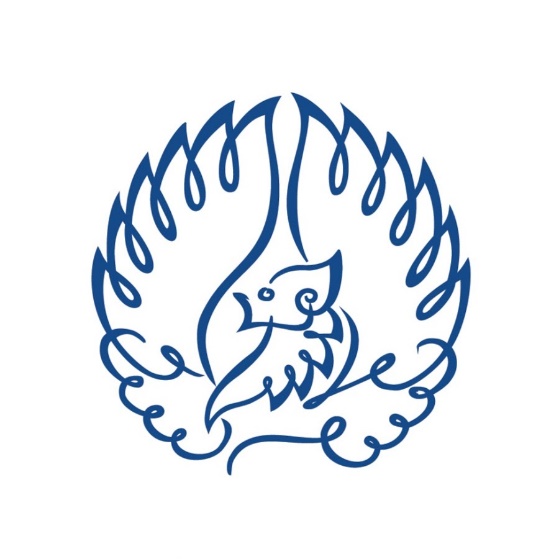 INSTITUR BISNIS dan INFORMATIKA KWIK KIAN GIEJAKARTASEPTEMBER 2019	